Figure S1. Map and bathymetry of the NSR route as defined in this study. 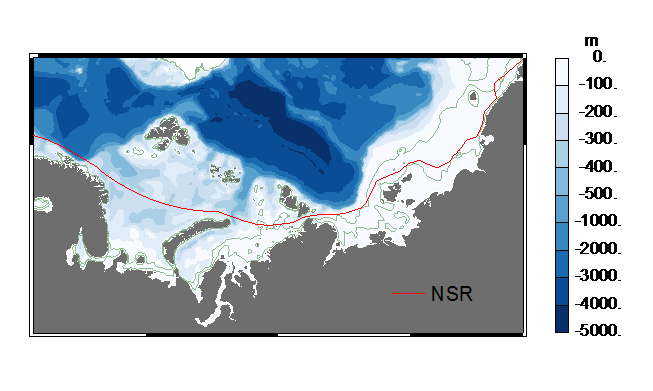 